Innovation Name:  	Who’s Involved: Start Date: End Date:   Why Change is NeededWhy Change is NeededWhy Change is NeededWhy Change is NeededWhy Change is NeededWhy Change is NeededWhy Change is NeededCurrent State (CS) CostsCurrent State (CS) CostsCurrent State (CS) CostsFuture State (FS) CostsFuture State (FS) CostsQualitative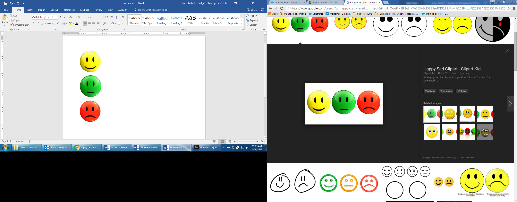 (Feelings)Qualitative(Feelings)Money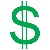 MoneyErrors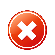 ErrorsAmount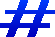 AmountTime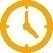 TimeYearly Cost (Annualized)Yearly Cost (Annualized)Yearly Savings (CS Cost – FS Cost)Yearly Savings (CS Cost – FS Cost)Yearly Savings (CS Cost – FS Cost)Yearly Savings to Customer
(Value of Customers Time)Yearly Savings to Customer
(Value of Customers Time)Yearly Savings to Customer
(Value of Customers Time)Gap Analysis – What holds us back from our Future State?Gap Analysis – What holds us back from our Future State?Gap Analysis – What holds us back from our Future State?Gap Analysis – What holds us back from our Future State?Gap Analysis – What holds us back from our Future State?Gap Analysis – What holds us back from our Future State?Gap Analysis – What holds us back from our Future State?Wastes Observed (Check All That Apply)Wastes Observed (Check All That Apply)Wastes Observed (Check All That Apply)Wastes Observed (Check All That Apply)Wastes Observed (Check All That Apply)Wastes Observed (Check All That Apply)Wastes Observed (Check All That Apply)DefectsDefectsDefectsTransportationOverproductionOverproductionOverproductionInventoryWaitingWaitingWaitingMotionNon-Utilized Talent/ThingsNon-Utilized Talent/ThingsNon-Utilized Talent/ThingsExcessive ProcessingBrainstormingBrainstormingBrainstormingBrainstormingBrainstormingBrainstormingBrainstormingAction Plan (What Did You Do?) 1-2 SentencesAction Plan (What Did You Do?) 1-2 SentencesAction Plan (What Did You Do?) 1-2 SentencesAction Plan (What Did You Do?) 1-2 SentencesAction Plan (What Did You Do?) 1-2 SentencesAction Plan (What Did You Do?) 1-2 SentencesAction Plan (What Did You Do?) 1-2 SentencesPlease Add Photos or Screenshots of What You DidPlease Add Photos or Screenshots of What You DidPlease Add Photos or Screenshots of What You DidPlease Add Photos or Screenshots of What You DidPlease Add Photos or Screenshots of What You DidPlease Add Photos or Screenshots of What You DidPlease Add Photos or Screenshots of What You DidResults (How is Everyone Better Off?) 1-2 Sentences / Updated MetricsResults (How is Everyone Better Off?) 1-2 Sentences / Updated MetricsResults (How is Everyone Better Off?) 1-2 Sentences / Updated MetricsResults (How is Everyone Better Off?) 1-2 Sentences / Updated MetricsResults (How is Everyone Better Off?) 1-2 Sentences / Updated MetricsResults (How is Everyone Better Off?) 1-2 Sentences / Updated MetricsResults (How is Everyone Better Off?) 1-2 Sentences / Updated MetricsLessons LearnedLessons LearnedLessons LearnedLessons LearnedLessons LearnedLessons LearnedLessons LearnedWhat Went Well (+)What Went Well (+)What Went Well (+)What Went Well (+)What Didn’t Go Well/Needs to Be Changed ()What Didn’t Go Well/Needs to Be Changed ()What Didn’t Go Well/Needs to Be Changed ()Additional Innovation Notes Here